附件四川技能大赛2023年四川省新文艺创新技能大赛桌面游戏设计师赛项竞赛实施方案一、竞赛内容（一）赛项名称赛项名称:“四川技能大赛—2023年四川省新文艺创新技能大赛”桌面游戏设计师赛项。（二）竞赛标准赛项分职工组和学生组，均为单人赛。其中，学生组初赛已于12月2日进行。两个组别在竞赛内容上相同，但对竞赛深度和广度上各有侧重。职工组选手报名时可选择决赛参与UI界面设计、游戏策划、原画角色设计、原画场景设计中的一个类别。学校和企事业单位报名，由单位统一提交报名表。个人参赛人员报名，需提交报名表和相关行业5年的工作经验证明并交工作所在地市州文联推荐盖章。初赛人数必须达到50人方能开试。本赛项为单人赛制，参照当前游戏行业标准以及对设计师的总体要求，结合现代桌面游戏设计师职业的发展趋势，根据新文艺创新的人才需求，围绕游戏设计专业的核心技能，针对桌面游戏设计职业技能岗位对应的知识、能力、素质三大目标进行竞赛。本赛项由初赛（理论竞赛）和决赛（设计实操竞赛）两个环节组成，比赛在四川音乐学院临空校区举办。职工组初赛考试成绩排名前20名进入决赛，决赛总成绩中初赛理论考试成绩占 30%，决赛设计实操成绩占70%。各组别初赛竞赛时间1小时，决赛竞赛时间 4小时，总计考核时间 5小时。具体竞赛内容见《四川技能大赛-2023年四川省新文艺创新技能大赛”桌面游戏设计师赛项技术文件》。（三）竞赛命题本项目不提前公开实操试题，仅通过样题提供技术思路。1.命题产生方式参照当前游戏行业标准，结合比赛场地、技术设备、工具材料状况等，由命题组组织命制试题，命制完成后需经裁判长签字检查确认，提交竞赛组委会印制封装，并于赛前公布，组委会负责试题保密工作的具体组织落实。2.命题流程（1）专家组长根据本竞赛规程的要求组织命题。（2）竞赛采用建立赛题库的方式进行。3.最终赛题产生的方式每场比赛赛前随机抽取当场赛题，技术工作委员会指定专人负责赛题抽取、印刷、加密保管、领取和回收工作。4.理论和设计实操占比桌面游戏设计师项目设计实操竞赛各组别竞赛内容、时长与分值详见表1：表1  竞赛内容与分值（（四）考核模块1.考核概述本赛项以桌面游戏为设计对象，综合运用photoshop等绘图软件和桌面游戏设计专业知识与技能，分别完成桌面游戏设计4个类别（UI界面设计、游戏策划、原画角色设计、原画场景设计）的作品设计。2.考核内容比赛分二部分内容进行考核，分别是:初赛（理论考试）、决赛（设计实操考试）。具体竞赛细节和要求如下:初赛:理论考试（总成绩占比30%）理论考试内容包括:职业道德与职业操守，桌面游戏类型、游戏风格、桌面游戏设计概论、设计制作流程与技巧、相关行业标准与要求等知识。理论考试评审方式:60分钟、百分制 （60分及以上为及格），以试卷形式考试，经过评分和汇总分数，每个组别初赛成绩前 20名进入决赛。初赛的理论考试题目80%左右将从题库中抽题组卷。决赛:根据考题现场完成设计实操（总成绩占比70%）根据不同赛道考题现场完成设计成品的制作与输出：对设计创意、绘画技能和最终效果表现等进行过程和赛后评价。该部分竞赛时间为4小时。在同一计算机房里，在提供的相同设计软件的前提下，按照不同赛道考题标准进行作品的设计图或策划文案的输出。UI界面设计：输出的图纸数量是一张 1920*1080像素JPG格式设计成品图，和一张同样大小的PSD源文件。游戏策划：提交word文字策划文档。原画角色设计：输出的图纸数量是一张A4大小（2480*3508像素、分辨率300）JPG格式设计成品图，和一张同样大小的PSD源文件。原画场景设计：输出的图纸数量是一张A4大小（2480*3508像素、分辨率300）JPG格式设计成品图，和一张同样大小的PSD源文件。赛事奖项由选手决赛总成绩排序决定。决赛总成绩计算方式：选手初赛理论考试分数（占30%）加决赛设计实操考试分数（占70%）得出决赛总成绩。二、参赛选手（一）选手的条件和要求职工组参赛选手一般应具有相应职业（工种）中级工（国家职业标准四级）国家职业资格；未取得中级工（国家职业标准四级）国家职业资格的，原则上应从事本职业（工种）工作五年以上，特别优秀的，可适当放宽工作年限要求。具有各赛项相关职业工作经历的新文艺组织和新文艺群体，包括民营文化工作室、民营文化经纪机构、网络文艺社群等企业单位在职人员独立文艺工作者、自由美术工作者，从事相关专业工作的院校（含技工院校，下同）在职人员，以及院校相关专业全日制在籍学生均可报名参赛。三、竞赛实施（一）竞赛时间及地点1.职工组初赛时间时间:2023年12月09日上午9∶302023年12月09日中午公布成绩与入围决赛人员名单2.职工组初赛地点地点:四川资阳市雁江区临江镇资州大道777号四川音乐学院临空经济区校区3.各组决赛竞赛时间时间:2023年12月09日下午2023年12月10日公布决赛成绩及获奖名单4.决赛地点地点:四川资阳市雁江区临江镇资州大道777号四川音乐学院临空经济区校区（二）报名时间及方式报名时间:自通知发布之日起至2023年12月7日报名方式:线上报名（所在报名参赛选手或单位需填写报名表和汇总表，并将盖章扫描件和WORD文档发指定邮箱）联系人:吴老师   联系电话: 手机13408094031   座机 （028） 2601 0601电子邮箱: 46839237@qq.com报名表等文件下载二维码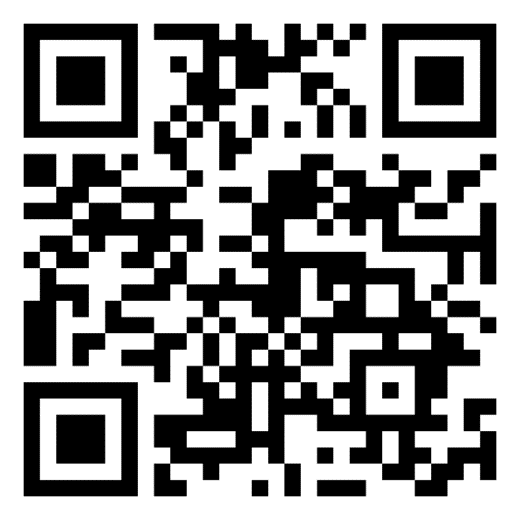 （三）技术说明会时间技术说明会由技术专家组围绕本项目的比赛规则、考核要素出题规范、试题主客观评判的方法和比赛执裁注意事项等内容，向报名参赛队做技术说明，时间安排在正式比赛前完成。（四）报名程序各参赛队选拔出来的参赛代表队直接向竞赛执行委员会办公室报名。具体提交材料如下:1.填写《“四川技能大赛一2023年四川省新文艺创新技能大赛”桌面游戏设计师赛项选手报名表》 （附件1），加盖单位公章;2.身份证复印件，并在复印件上加盖“与原件相符”印章以及单位经办人签章;3.近期大一寸白底彩色免冠电子照及纸质相片4张（规格:大一寸、白底彩色，其中1张贴于报名表上）;4.各参赛单位可推荐一名具有本专业或相关专业经验的裁判员（具有裁判员培训上岗证或副高级以上职称），并填写《“四川技能大赛一2023 年四川省新文艺创新技能大赛”桌面游戏设计师赛项裁判员推荐表》 （附件2），加盖单位公章;5.以上复印件、相片及报名表（纸版及电子版）一同上交。（五）参赛选手资格审核由执行委员会对选手参赛资格进行审查。1.选手参赛资格审核由执行委员会负责。2.参赛选手不能是已获得“中华技能大奖”、“全国技术能手”“四川省技术能手”、“四川工匠”申报资格的人员。3.参赛选手资格审核通过后其参赛资格才正式生效。（六）制发参赛证经执行委员会审查符合参赛要求的，归纳、整理后转发给承办单位，由承办单位根据相关资料、选手信息制作参赛证，并在报到时发给参赛选手。参赛选手必须佩带由大赛经执行委员会制发的参赛证件，方可具有进入比赛场地的资格。（七）竞赛细则1场次安排根据参赛选手报名人数决定实际配置设备数量和实操竞赛场。2.工位抽签竞赛前，由技术工作委员统筹考虑参赛人数和设备台套数确定竞赛场次，工位抽签在赛前 30 分钟进行。3.竞赛日程竞赛前将根据参赛人数、竞赛批次等做出详细日程表。（八）竞赛规则1.参赛选手必须持本人身份证并携（佩）戴大赛执委会制发的参赛证参加比赛。2.参赛选手应严格遵守赛场纪律，不得将相关技术资料和工具书带入赛场。所有的通讯工具和摄像工具不得带入比赛现场。3.参赛选手在比赛过程中不得擅自离开赛场，如有特殊情况，需经裁判员同意后作特殊处理。4.参赛选手在比赛过程中，如遇问题需举手向现场裁判员提问，参赛队之间互相询问按作弊处理。5.当听到大赛结束命令时，参赛选手应立即停止操作，不得以任何理由拖延比赛时间。离开比赛场地时不得将试题、草稿纸等有关的物品带离现场。6.现场统一提供相关资料（书写和绘图工具自备）。7.参赛队在竞赛前进行抽签来决定竞赛工位，竞赛前 10分钟检录进入竞赛工位，核对现场提供的竞赛器材、技术资料等。8.各任务操作时间根据任务书要求执行;选手休息或入厕时间均计算在竞赛时间内，竞赛过程中严禁接受任何形式场外指导。9.每个任务竞赛及评分期间，对全部选手实行封闭式管理。选手休息室统一提供用餐和饮水，专用厕所。不得携带手机等移动通信或上网设备、复习资料等。10.竞赛过程中，参赛选手须严格遵守安全操作规程及劳动保护要求，接受裁判员、现场技术服务人员的监督和警示，确保设备及人身安全。11.参赛选手若提前结束竟赛，应向现场裁判员举手示意，竟赛终止时间由现场裁判员记录，结束竞赛后应立即离开操作工位，不得再进行任何操作。12.因设备自身故障导致选手中断竞赛，经确认后由大赛裁判长视具体情况做出裁决。四、竞赛奖励1.决赛个人赛项为国家职业标准中设有高级（国家职业资格三级或国家职业技能等级三级）以上等级职业（工种）的，其第 1 名选手，属于职工且符合相关条件的，按规定向四川省人力资源和社会保障厅申报“四川省技术能手”。2.决赛获奖选手，符合条件的，按照人力资源社会保障厅、财政厅《关于加强职业技能竞赛管理工作的通知》（川人社办〔2016〕31 号）及人力资源社会保障厅《转发人力资源社会保障部关于职业技能竞赛选手获取相应职业证书有关工作两个文件的通知》规定，获取相应职业证书（本通知下发后，人社部门如更新相关规定，本次大赛以更新后相关规定为准）。3.对获得大赛各赛项决赛单人赛项第 1 名且符合条件的选手，按程序向共青团四川省委推荐参评 “四川省青年岗位能手”称号。4.对获得大赛各赛项决赛一、二、三等奖的选手，按照名次从高到低分别给予一等奖 3000 元；二等奖 2000 元；三等奖 1000 元的奖励。5.组委会对比赛过程中，表现优秀的教练、裁判员、工作人员按规定予以表扬。五、工作要求（一）组织领导1.工作人员（1）工作人员必须佩戴工作人员标识，服从赛项组委会统一指挥，认真履行职责，做好竞赛服务工作。（2）工作人员应在规定的区域内工作，未经许可，不得擅自进入竞赛场地。如需进场，需经过裁判长同意，核准证件，有裁判跟随入场。（3）工作人员按照分工准时上岗，不得擅自离岗，应认真履行各自的工作职责，保证竞赛工作的顺利进行。（4）如遇突发事件，须及时向裁判员报告，同时做好疏导工作，避免重大事故发生。（5）竞赛期间，工作人员不得干涉及个人工作职责之外的事宜，不得利用工作之便，弄虚作假、询私舞弊。如有上述现象或因工作不负责任的情况，造成竟赛程序无法继续进行，由赛项组委会视情节轻重，给予通报批评或停止工作，并通知其所在单位做出相应处理。2.裁判员（1）裁判员执裁期间，统一着装并佩戴裁判员标识，举止文明礼貌，接受参赛人员的监督。（2）严格执行赛场纪律，不得向参赛选手暗示或解答与竞赛有关的内容。及时制止选手的违纪行为。对裁判工作中有争议的技术问题、突发事件要及时处理、妥善解决，并及时向裁判长汇报。（3）严守竞赛纪律，执行竞赛规则，服从赛项组委会和裁判长的领导。按照分工开展工作，不得擅自离岗。（4）裁判员在工作期间严禁使用各种器材进行摄像或照相。（5）要提醒选手注意实操安全，对于选手的违规操作或有损坏设备等事故的行为，应立即制止并向现场负责人报告。（6）严格遵守保密纪律。裁判员不得私自与参赛选手或代表队联系，不得透露竞赛的有关情况。（7）竞赛期间，因裁判人员工作不负责任，造成竞赛程序无法继续进行或评判结果不真实的情况，由赛项组委会视情节轻重给予通报批评或停止裁判资格，并通知其所在单位做出相应处理。（二）竞赛场地、设施设备安排1.场地安排赛场设有专业机房,1人1工位,能满足100人以上同时操作，为选手留有充足的备用设备，同时设有裁判员评分室。赛场具备良好的通风条件及温度调节设备，保证赛场内空气流通、清洁、舒适。2.场地照明要求竞赛场地照明充足、光线柔和，能保证计算机操作和现场手绘操作。3.场地消防和逃生要求赛场留有安全通道，配备灭火设备，并置于显著位置。竞赛前会明确告诉选手和裁判员安全通道和安全门位置。赛场组织人员做好竞赛安全、健康和公共卫生及突发事件预防与应急处理等工作。4.场地布局图竞赛场地布局将根据参赛选手人数实际配置设备数量和实操竞赛工位数，提供现场工位布局图。5基础设施赛场计算机预装有专业软件，作为比赛使用软件，具体版本如表2所示。表2 预装软件注:以上软件赛场统一提供，如需其它软件在熟悉场地时，向相关人员说明，经允许后可自行安装。（三）时间限制赛事分初赛（理论竞赛）和决赛（设计实操竞赛）两个环节，初赛各组别竞赛时间统一为1小时，决赛竞赛时间统一为4个小时，分两天考试。（四）技术规则1.裁判组实行“裁判长负责制”，设裁判长1名，全面负责赛项的裁判与管理工作。2.裁判员根据比赛工作需要分为检录裁判、加密裁判、现场裁判和评分裁判。检录裁判、加密裁判不得参与评分工作，赛项裁判组负责赛项成绩评定工作，现场裁判对现场检测数据、操作行为进行记录，不予以评判;评分裁判按每 2~4 人一组进行主观或客观分评价;赛前对裁判进行培训，统一执裁标准。（1）设1名检录裁判负责对参赛队伍（选手）进行点名登记身份核对等工作。（2）设1名加密裁判负责组织参赛队伍（选手）抽签并对参赛队伍（选手）的信息进行加密、解密。（3）每赛场设 2名现场裁判做好赛场记录，维护赛场纪律。（4）评分裁判负责对参赛队伍（选手）的技能展示、竞赛作品等按赛项评分标准进行评定。3.参赛选手根据赛项试题要求进行操作。4.违规扣分情况。选手有下列情形，需从参赛成绩中扣分:（1）在完成竞赛任务的过程中，因操作不当导致事故，扣10~20分，情况严重者取消比赛资格。（2）因违规操作损坏赛场提供的设备，污染赛场环境等不符合职业规范的行为，视情节扣 5~10 分。（3）扰乱赛场秩序，干扰裁判员工作，视情节扣5~10分，情况严重者取消比赛资格。5.赛项裁判组本着“公平、公正、公开、科学、规范、透明无异议”的原则，根据裁判的现场记录、参赛选手的赛项成果及评分标准，进行综合评价，最终按总评得分高低，确定参赛选手奖项等级。6.评分方式结合世界技能大赛的方式，以小组为单位，裁判相互监督，成对检测、评分结果进行一查、二审、三复核。确保评分环节准确、公正。成绩经工作人员统计，组委会、裁判组、仲裁组分别核准后，闭幕式上公布。（五）成绩复核监督组将对赛项总成绩排名前 30%的所有参赛选手的成绩进行复核;对其余成绩进行抽检复核，抽检覆盖率不得低于 20%。如发现成绩错误以书面方式及时告知裁判长，由裁判长更正成绩并签字确认。复核、抽检错误率超过 10%的，裁判组将对所有成绩进行复核。（六）最终成绩赛项最终得分按 100分制计分，最终成绩经复核无误，由裁判长、监督仲裁人员签字确认后公布。实际操作竞赛结束后24小时内公布最终成绩。（七）成绩排序名次排序根据选手竞赛总分评定结果从高到低依次排定。如比赛成绩相同，设计实操考试总分高者名次在前。（八）申诉与仲裁1.参赛选手认为处理结果不合理的，可通过本代表队负责人，在向赛项监督仲裁工作组反映。赛项监督仲裁工作组经调查认为是技术问题的，可依据所反映的具体问题，要求裁判长组织裁判员对成绩复核、确认。如属于违背公平、公正方面的问题，赛项监督仲裁工作组可直接处理。2.参赛选手认为赛项监督仲裁工作组的处理结果不合理的可由代表队负责人在该项竞赛结束后60分钟内向大赛仲裁组提出书面申诉，由组委会做出最终处理，逾期不给予受理。3.比赛期间及成绩公布前，参赛选手对有失公正的评审、计分，以及对工作人员的违规行为等，均可及时以书面形式向裁判长提出申诉。裁判长应尽快组织全体裁判员按照裁判员当时的原始记录资料进行全面复查，确定并答复审查处理的意见。（九）新闻宣传统筹利用传统媒体和新媒体，通过制作动漫、短视频、宣传画等内容新颖、形式多样的方式，做好竞赛宣传推广。协办单位要高度重视竞赛活动的宣传推广，把竞赛宣传推广作为宣传技能人才政策、技能人才队伍建设成就及增强社会各界对技能人才认同的重要内容。我校将统筹做好2023 年四川省行业职业技能竞赛在“技能中国”微信公众号等新媒体的宣传，及时向主办单位提供新闻通稿背景资料等文字、视频宣传素材、图片、比赛花絮。六、其他（一）环境保护大赛应注重环境保护，绝不允许破坏环境。（二）循环利用大赛期间产生的废弃物必须分类收集和回收。（三）现场要求经大赛组委会允许的赞助商和负责宣传的媒体记者，按竞赛规则的要求进入赛场相关区域。上述相关人员不得妨碍、烦扰选手竞赛，不得有任何影响竞赛公平、公正的行为。参赛选手原则上按照专业工作要求着装，且着装上不能出现单位标识；（四）经费要求各赛项承办单位严格落实纪律要求，不得向参赛选手、参赛单位收取参赛费用；本次大赛所有赛项往返交通费、住宿费、餐饮费自理。各单位要高度重视，成立技能竞赛活动领导小组，加强组织领导，将技术练兵与实际工作相结合，制定培训和竞赛活动实施方案，在本单位内部组织选拔赛，推荐优秀选手参加竞赛。附件：1.“四川技能大赛2023 年四川省新文艺创新技能大赛”（桌面游戏设计师）选手报名表（学校申报）2.“四川技能大赛—2023 年四川省新文艺创新技能大赛”桌面游戏设计师赛项选手报名表（企业或个人申报）3.“四川技能大赛—2023年四川省新文艺创新技能大赛”（桌面游戏设计师）裁判员推荐表4. “四川技能大赛—2023 年四川省新文艺创新技能大赛”（桌面游戏设计师）报名汇总表“四川技能大赛—2023 年四川省新文艺创新技能大赛”桌面游戏设计师赛项竞赛执行委员会2023年12月4日附件 1 “四川技能大赛—2023 年四川省新文艺创新技能大赛”桌面游戏设计师赛项选手报名表（学校申报）                          （学校）代表队      领队姓名：	      手机：附件 2“四川技能大赛—2023 年四川省新文艺创新技能大赛”桌面游戏设计师赛项选手报名表（企业或个人申报）                          （企业）代表队     领队姓名：       手机：附件 3“四川技能大赛—2023 年四川省新文艺创新技能大赛”桌面游戏设计师赛项裁判员推荐表附件4“四川技能大赛一2023年四川省新文艺创新技能大赛”四川赛区桌面游戏设计师选拔赛报名汇总表领队姓名：           	性别：        	职务（岗位）：                     	手机：参赛代表队（盖章）：流程考试类型考试类型考试内容时长（小时）权重（%）评分节点1初赛（理论竞赛）初赛（理论竞赛）关于游戏设计的相关知识130结果评分2决赛（设计实操竞赛）A与主题的一致性410结果评分2决赛（设计实操竞赛）B娱乐性410结果评分2决赛（设计实操竞赛）C商业性410结果评分2决赛（设计实操竞赛）D表现力415结果评分2决赛（设计实操竞赛）E设计创新性415结果评分2决赛（设计实操竞赛）F可实施性410结果评分比赛总用时比赛总用时比赛总用时5小时5小时5小时如比赛成绩相同，设计实操考试总分高者名次在前。软件名称1Photoshop2WPS Office姓        名性别近期免冠电子照片出生年月身份证号近期免冠电子照片职业资格等级学历近期免冠电子照片联系手机E-mail/QQ近期免冠电子照片参赛项目参赛项目□UI界面设计 □游戏策划         □原画角色设计 □原画场景设计□UI界面设计 □游戏策划         □原画角色设计 □原画场景设计近期免冠电子照片参赛组别（职工）参赛组别（职工）□职工    □职工    近期免冠电子照片工作经历（教育经历）有何种突出贡献获何种奖励或荣誉称号推荐单位（学校）意见盖章：                                         年      月      日盖章：                                         年      月      日盖章：                                         年      月      日盖章：                                         年      月      日执委会审核意见盖章：年      月      日盖章：年      月      日盖章：年      月      日盖章：年      月      日姓     名性别近期免冠电子照片出生年月身份证号近期免冠电子照片职业资格等级学历近期免冠电子照片联系手机E-mail/QQ近期免冠电子照片工作单位名称（无单位个人申报不填）工作单位名称（无单位个人申报不填）近期免冠电子照片参赛项目参赛项目□UI界面设计 □游戏策划         □原画角色设计 □原画场景设计□UI界面设计 □游戏策划         □原画角色设计 □原画场景设计近期免冠电子照片通讯地址通讯地址工作经历有何种突出贡献获何种奖励或荣誉称号推荐单位意见（无单位个人申报由市州文联推荐盖章）盖章：                                         年      月      日盖章：                                         年      月      日盖章：                                         年      月      日盖章：                                         年      月      日执委会审核意见盖章：年      月      日盖章：年      月      日盖章：年      月      日盖章：年      月      日姓    名性    别近期免冠电子照片出生年月学    历近期免冠电子照片身份证号码邮    编近期免冠电子照片电子邮箱职业资格等级近期免冠电子照片电    话手    机近期免冠电子照片单位名称联系地址个人简历（包括职业技能竞赛执裁经历等）所在单位意见单位（盖章）：年      月      日单位（盖章）：年      月      日单位（盖章）：年      月      日单位（盖章）：年      月      日序号姓名性别职务身份证号码技能等级参赛职业（UI界面设计、游戏策划、原画角色设计、原画场景设计）手机人员类别（职工/学生、裁判）12345678